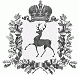 АДМИНИСТРАЦИЯ БОЛЬШЕРУДКИНСКОГО СЕЛЬСОВЕТАШАРАНГСКОГО МУНИЦИПАЛЬНОГО РАЙОНАНИЖЕГОРОДСКОЙ ОБЛАСТИПОСТАНОВЛЕНИЕ28.02.2020	№ 9Об утверждении административного регламента по предоставлению муниципальной услуги «Предоставление во владение и (или) пользование объектов имущества, включенных в Перечень муниципального имущества, предназначенного для предоставления во владение и (или) пользование субъектам малого и среднего предпринимательства и организациям, образующим инфраструктуру поддержки субъектов малого и среднего предпринимательства на территории Большерудкинского сельсовета»В соответствии с Федеральным законом Российской Федерации от 27 июля 2010 года № 210-ФЗ «Об организации предоставления государственных и муниципальных услуг», в целях повышения качества исполнения и доступности муниципальных услуг, администрация Большерудкинского сельсовета постановляет:  1. Утвердить прилагаемый административный регламент по предоставлению муниципальной услуги «Предоставление во владение и (или) пользование объектов имущества, включенных в Перечень муниципального имущества, предназначенного для предоставления во владение и (или) пользование субъектам малого и среднего предпринимательства и организациям, образующим инфраструктуру поддержки субъектов малого и среднего предпринимательства на территории Большерудкинского сельсовета».2. Контроль за исполнением настоящего постановления оставляю за собой. Глава администрации                                                          Г.Г. КачмашеваУТВЕРЖДЕН постановлением администрацииБольшерудкинского сельсовета28.02.2020 № 9Административный регламент по предоставлению муниципальной услуги «Предоставление во владение и (или) в пользование объектов имущества, включенных в Перечень муниципального имущества, предназначенного для предоставления во владение и (или) пользование субъектам малого и среднего предпринимательства и организациям, образующим инфраструктуру поддержки субъектов малого и среднего предпринимательства на территории Большерудкинского сельсовета»1. ОБЩИЕ ПОЛОЖЕНИЯ1.1 Административный регламент по предоставлению муниципальной услуги «Предоставление во владение и (или) в пользование объектов имущества, включенных в Перечень муниципального имущества, предназначенного для предоставления во владение и (или) пользование субъектам малого и среднего предпринимательства и организациям, образующим инфраструктуру поддержки субъектов малого и среднего предпринимательства на территории Большерудкинского сельсовета» (далее – регламент, муниципальная услуга) разработан в целях повышения результативности и качества, открытости и доступности предоставления муниципальной услуги, определяет сроки и последовательность действий (административных процедур) при осуществлении полномочий по предоставлению муниципальной услуги.1.2.Предмет регулирования административного регламента.Предметом регулирования административного регламента являются отношения, возникающие между заявителями и администрацией Большерудкинского сельсовета, связанные с предоставлением во владение и (или) в пользование объектов имущества, включенных в Перечень муниципального имущества, предназначенного для предоставления во владение и (или) пользование субъектам малого и среднего предпринимательства и организациям, образующим инфраструктуру поддержки субъектов малого и среднего предпринимательства на территории Большерудкинского сельсовета. 1.2. Круг заявителей.Муниципальная услуга предоставляется субъектам малого и среднего предпринимательства, организациям, образующим инфраструктуру поддержки субъектов малого и среднего предпринимательства, в соответствии с Федеральным законом от 24.07.2007 № 209 ФЗ «О развитии малого и среднего предпринимательства в Российской Федерации», либо их уполномоченным представителям, наделенным соответствующими полномочиями в порядке, установленном законодательством Российской Федерации (далее- заявители).1.3. Требования к порядку информирования о предоставлении муниципальной услуги.1.3.1. Информирование о предоставлении муниципальной услуги осуществляется:а) Администрацией Большерудкинского сельсовета Шарангского муниципального района Нижегородской области (далее – администрация сельсовета), почтовый адрес: 606840, Нижегородская область, Шарангский район, с.Большая Рудка, ул. Свободы, д.12а.График (режим) работы администрации сельсовета:понедельник - пятница - 8.00 - 17.00, перерыв - 12.00 - 13.00,суббота - воскресенье - выходные дни.Номер телефона: 8(831)55 26-5-34 – глава администрации8(831)55 26-5-19 – специалисты администрации адрес электронной почты - b-rudka.adm@yandex.ruОфициальный сайт-http://www.sharanga.nnov.ru/bolsherudkinskaya-selskaya-administratsiya/1.3.2. Информирование о предоставлении муниципальной услуги осуществляется:- в устной форме в администрации;- письменно при поступлении обращения в адрес администрации либо через интернет-сайт, по электронной почте;- с использованием средств телефонной связи;- посредством размещения в информационно-телекоммуникационных сетях общего пользования (в том числе в сети Интернет), публикаций в средствах массовой информации.1.3.3. Основными требованиями к информированию заявителей являются:- достоверность и полнота предоставляемой информации;- четкость изложения информации;- удобство и доступность получения информации;- оперативность предоставления информации.1.3.4. Индивидуальное устное информирование по процедуре оказания муниципальной услуги осуществляется при обращении заявителя лично или по телефону. При устном информировании специалист, ответственный за предоставление муниципальной услуги, должен принять все необходимые меры для предоставления полного ответа на поставленные вопросы.При ответах на телефонные звонки и устные обращения специалист, ответственный за предоставление муниципальной услуги, в вежливой (корректной) форме информирует заявителя по интересующим их вопросам. Ответ на телефонный звонок должен начинаться с информации о наименовании органа, в который позвонил гражданин, фамилии, имени, отчества и должности специалиста, принявшего телефонный звонок.Время получения ответа при индивидуальном устном информировании не должно превышать 15 минут.Индивидуальное письменное информирование по процедуре оказания муниципальной услуги осуществляется при обращении заявителя путем почтовых отправлений либо по электронным каналам связи. Ответ направляется в письменном виде, электронной почтой либо через интернет-сайт в зависимости от способа обращения заинтересованного лица или способа доставки ответа, указанного в письменном обращении заинтересованного лица, с указанием должности лица, подписавшего ответ, а также фамилии и номера телефона непосредственного исполнителя.Письменные обращения заявителя рассматриваются с учетом времени, необходимого для подготовки ответа, в срок, не превышающий 30 дней со дня регистрации письменного обращения.2. СТАНДАРТ ПРЕДОСТАВЛЕНИЯ МУНИЦИПАЛЬНОЙ УСЛУГИ2.1. Наименование муниципальной услуги.Предоставление во владение и (или) пользование объектов имущества, включенных в перечень муниципального имущества, предназначенного для предоставления во владение и (или) пользование субъектам малого и среднего предпринимательства и организациям, образующим инфраструктуру поддержки субъектов малого и среднего предпринимательства на территории Большерудкинского сельсовета.2.2. Наименование органов власти, предоставляющих муниципальную услугу.2.2.1. Предоставление муниципальной услуги осуществляется администрацией Большерудкинского сельсовета Шарангского муниципального района Нижегородской области.2.2.2. При предоставлении муниципальной услуги администрация сельсовета взаимодействует с:- МРИ ФНС России № 13 по Нижегородской области; - Управлением Федеральной службы государственной регистрации, кадастра и картографии по Нижегородской области (далее-Росреестр).2.3. Результат предоставления муниципальной услуги.Конечным результатом предоставления муниципальной услуги является: - договор о передаче муниципального имущества в аренду, безвозмездное пользование, доверительное управление;- направление (выдача) уведомления об отказе в предоставлении муниципальной услуги. 2.4. Срок предоставления Муниципальной услуги.2.4.1. Срок оказания муниципальной услуги, предусмотренный настоящим регламентом составляет 90 календарных дней со дня поступления заявления и необходимых документов.2.5. Перечень нормативно-правых актов, регулирующих отношения, возникающие в связи с предоставлением муниципальной услуги. Полный перечень нормативно-правовых актов, регулирующих предоставление муниципальной услуги с указанием их реквизитов и источников официального опубликования размещается на официальном сайте администрации сельсовета.2.6. Исчерпывающий перечень документов, необходимых в соответствии с законодательством или иными нормативно-правовыми актами для предоставления муниципальной услуги, подлежащих предоставлению заявителем:Для предоставления данной муниципальной услуги к заявлению, оформленному по форме согласно приложению 1 к настоящему Административному регламенту, прилагаются следующие документы, заверенные должным образом: 2.6.1. Для юридических лиц и их уполномоченных представителей:- копии учредительных документов юридического лица (Устав (Положения) со всеми зарегистрированными изменениями и дополнениями, свидетельство о государственной регистрации юридического лица и последующие изменения, свидетельство о постановке на учет в налоговом органе, документ об избрании (назначении) руководителя, справка о банковских реквизитах);- выписка из протокола об избрании или приказ о назначении на должность руководителя лица, действующего в силу закона, Устава (Положения) от имени юридического лица без доверенности;- доверенность, выданная юридическим лицом за подписью его руководителя и скрепленная печатью организации (в случае если заявление подается представителем);- копия документа, удостоверяющего личность лица, имеющего право действовать от имени заявителя без доверенности, либо его доверенного лица в случае, если интересызаявителя представляет доверенное лицо, и оригинал для сверки;- копии документов, подтверждающих право юридического лица на получение объектов в пользование без процедуры торгов (в соответствии с ст.17.1 Федерального закона от 26.07.2006 №135-ФЗ «О защите конкуренции»). 2.6.2. Для индивидуальных предпринимателей и их уполномоченных представителей: - копия свидетельства о государственной регистрации физического лица в качестве индивидуального предпринимателя либо свидетельства о внесении записи в Единый государственный реестр индивидуальных предпринимателей об индивидуальном предпринимателе, зарегистрированном до 01.01.2004 (ЕГРИП), свидетельство о постановке на учет в налоговом органе, справка о банковских реквизитах; - копия документа, удостоверяющего личность заявителя, либо его доверенного лица в случае, если интересы заявителя представляет доверенное лицо, и оригинал для сверки; - копии документов, подтверждающих право индивидуального предпринимателя на получение объектов в пользование без процедуры торгов (в соответствии с ст.17.1 Федерального закона от 26.07.2006 N 135-ФЗ «О защите конкуренции»).  2.7. Перечень документов, необходимых в соответствии с нормативными правовыми актами для предоставления муниципальной услуги, которые находятся в распоряжении государственных органов, органов местного самоуправления и иных органов, участвующих в предоставлении муниципальной услуги, и которые заявитель вправе представить: 2.7.1. Для юридических лиц:- выписки из Единого государственного реестра юридических лиц (ЕГРЮЛ);2.7.2. Для индивидуальных предпринимателей:- выписка из Единого государственного реестра индивидуальных предпринимателей (ЕГРИП);2.7.3. Документы, указанные в п.2.7. административного регламента, необходимые для предоставления муниципальной услуги и подлежащие представлению в рамках межведомственного взаимодействия не могут быть затребованы у заявителя (заявителей), при этом заявитель (заявители) вправе их предоставить вместе с заявлением.2.8. От заявителя запрещается требовать:- представления документов и информации или осуществления действий, представление или осуществление которых не предусмотрено нормативными правовыми актами, регулирующими отношения, возникающие в связи с предоставлением муниципальной услуги;- представления документов и информации, которые в соответствии с нормативными правовыми актами Российской Федерации, нормативными правовыми актами субъектов Российской Федерации и муниципальными правовыми актами находятся в распоряжении государственных органов, предоставляющих муниципальную услугу, иных государственных органов, органов местного самоуправления и (или) подведомственных государственным органам и органам местного самоуправления организаций, участвующих в предоставлении государственных или муниципальных услуг, за исключением документов, указанных в части 6 статьи 7 Федерального закона от 27.07.2010г. № 210-ФЗ «Об организации предоставления государственных и муниципальных услуг».2.9. Исчерпывающий перечень оснований для отказа в приёме документов, необходимых для предоставления муниципальной услуги.Основаниями для отказа в приеме документов, необходимых для предоставления муниципальной услуги являются:- в заявлении не указано название заявителя, направившего заявление, или почтовый адрес, по которому должен быть направлен ответ;- в заявлении содержатся нецензурные либо оскорбительные выражения, угрозы жизни, здоровью и имуществу должностного лица, а также членов его семьи;- текст заявления не поддается прочтению.2.10. Исчерпывающий перечень оснований для приостановления или отказа в предоставлении муниципальной услуги.Приостановление предоставления муниципальной услуги не предусмотрено.Основаниями для отказа в предоставлении муниципальной услуги являются:- если заявитель не является лицом, указанным в пункте 1.2. настоящего административного регламента;- если заявитель не соответствует требованиям действующего законодательства, предъявляемым к лицу, которому предоставляется муниципальная услуга;- не представлены все документы или установлено их несоответствие требованиям, указанным в пункте 2.6.1-2.6.3 настоящего Административного регламента;- правовыми актами Российской Федерации или Нижегородской области установлены ограничения на распоряжение данным имуществом;- имеется вступившее в законную силу судебное решение о несоответствии заявителя требованиям законодательства Российской Федерации, предъявляемым к лицу, которому предоставляется муниципальная услуга;- принятие главой администрации Большерудкинского сельсовета Шарангского муниципального района Нижегородской области решения об отказе в предоставлении (оказании) муниципальной услуги.2.11. Порядок, размер и основания взимания государственной пошлины или иной платы, взимаемой за предоставление муниципальной услуги.Муниципальная услуга предоставляется на бесплатной основе.2.12. Максимальный срок ожидания в очереди при подаче запроса о предоставлении муниципальной услуги.Максимальный срок ожидания заявителем приема у должностных лиц ответственных за оказание Муниципальной услуги, при подаче заявления о предоставлении муниципальной услуги и при получении результата предоставления муниципальной услуги не должен превышать 15 минут.2.13. Требования к помещениям, в которых предоставляется муниципальная услуга.2.13.1. Места ожидания приема граждан и заполнения ими необходимых документов должны быть оборудованы в достаточном количестве стульями, столами, письменными принадлежностями. 2.13.2. В целях организации беспрепятственного доступа инвалидов (включая инвалидов, использующих кресла-коляски и собак-проводников) к месту предоставления муниципальной услуги им обеспечиваются:1) условия для беспрепятственного доступа к объекту (зданию, помещению), в котором предоставляется муниципальная услуга;2) возможность самостоятельного передвижения по территории, на которой расположены объекты (здания, помещения), в которых предоставляется муниципальная услуга, а также входа в такие объекты и выхода из них, посадки в транспортное средство и высадки из него, в том числе с использованием кресла-коляски;3) сопровождение инвалидов, имеющих стойкие расстройства функции зрения и самостоятельного передвижения;4) надлежащее размещение оборудования и носителей информации, необходимых для обеспечения беспрепятственного доступа инвалидов к объектам (зданиям, помещениям), в которых предоставляется муниципальная услуга, с учетом ограничения их возможности;5) дублирование необходимой для инвалидов звуковой и зрительной информации, а также надписей, знаков и иной текстовой и графической информации знаками, выполненными рельефно-точечным шрифтом Брайля;6) допуск сурдопереводчика и тифлосурдопереводчика;7) допуск собаки-проводника на объекты (здания, помещения), в которых предоставляется муниципальная услуга, при наличии документа, подтверждающего ее специальное обучение и выдаваемого по форме и в порядке, которые установлены приказом Министерства труда и социальной защиты Российской Федерации от 22 июня 2015 года №386н «Об утверждении формы документа, подтверждающего специальное обучение собаки-проводника, и порядка его выдачи»;8) оказание инвалидам помощи в преодолении барьеров, мешающих получению ими муниципальной услуги наравне с другими лицами.В случае невозможности полностью приспособить объект с учетом потребности инвалида собственник данного объекта обеспечивает инвалиду доступ к месту предоставления муниципальной услуги, либо, когда это возможно, ее предоставление обеспечивается по месту жительства инвалида или в дистанционном режиме.2.14. Показатели доступности и качества муниципальной услуги2.14.1.Администрация сельсовета посредством соблюдения сроков предоставления муниципальной услуги, а также порядка предоставления муниципальной услуги, установленных настоящим регламентом, обеспечивает качество и доступность предоставления муниципальной услуги.2.14.2. Показатели доступности муниципальной услуги:- обеспечение предоставление беспрепятственного доступа лиц с ограниченными возможностями передвижения к помещениям, в которых предоставляется муниципальная услуга;- обеспечение предоставления муниципальной услуги с использованием возможностей областной государственной информационной системы «Портал государственных и муниципальных услуг (функций) Нижегородской области» и федеральной государственной информационной системы «Единый портал государственных и муниципальных услуг (функций)»;- размещение информации о порядке предоставления муниципальной услуги на официальном сайте администрации.- наличие информации о графике работы администрации;- услуга оказывается бесплатно.Показатели качества муниципальной услуги:- соответствие требованиям административного регламента;- соблюдение сроков предоставления услуги;- наличие (отсутствие) обоснованных жалоб.2.15. Иные требования, в том числе учитывающие особенности предоставления муниципальной услуги в электронной форме.2.15.1. Перевод муниципальной услуги в электронный вид предоставляет заявителям следующие возможности:1) получение информации об услуге на Едином портале государственных и муниципальных услуг и на Портале государственных и муниципальных услуг Нижегородской области;2) копирование форм заявления и иных документов, необходимых для получения услуги, заполнение этих форм в электронном виде;3) представление документов в электронном виде через Единый портал государственных и муниципальных услуг и на Портале государственных и муниципальных услуг Нижегородской области.2.15.2. При обращении заявителя (ей) в электронной форме за получением муниципальной услуги заявление и каждый прилагаемый к нему документ подписываются тем видом электронной подписи, допустимость использования которого установлена федеральными законами, регламентирующими порядок предоставления государственной или муниципальной услуги либо порядок выдачи документа, включаемого в пакет документов.В случаях, если указанными федеральными законами используемый вид электронной подписи не установлен, вид электронной подписи определяется в соответствии с Правилами определения видов электронной подписи, использование которых допускается при обращении за получением государственных и муниципальных услуг, утвержденными постановлением Правительства РФ от 25.06.2012 N 634.3. СОСТАВ, ПОСЛЕДОВАТЕЛЬНОСТЬ И СРОКИ ВЫПОЛНЕНИЯ АДМИНИСТРАТИВНЫХ ПРОЦЕДУР, ТРЕБОВАНИЯ К ПОРЯДКУ ИХ ВЫПОЛНЕНИЯ, В ТОМ ЧИСЛЕ ОСОБЕННОСТЕЙ ВЫПОЛНЕНИЯ АДМИНИСТРАТИВНЫХ ПРОЦЕДУР В ЭЛЕКТРОННОЙ ФОРМЕ3.1. Предоставление муниципальной услуги включает в себя следующие административные процедуры:- Прием и регистрация заявления – 3(три) рабочих дня;- рассмотрение заявления и прилагаемых к нему документов – 30 (тридцать) календарных дней;- рассмотрение вопроса о передаче муниципального имущества в аренду, безвозмездное пользование, доверительное управление на заседании комиссии – 10 (десять) календарных дней;- принятие решения, подготовка, издание муниципального правового акта администрации- 22 (двадцать два) календарных дня;- заключение договора о передаче муниципального имущества в аренду, безвозмездное пользование, доверительное управление без проведения торгов – 25 (двадцать пять) календарных дней.Последовательность административных действий при предоставлении муниципальной услуги отражена в блок-схеме предоставления муниципальной услуги (Приложение № 2 к административному регламенту).Прием и регистрация заявления3.2. Юридическим фактом, являющимся основанием для приема и регистрации заявления о предоставлении (оказании) муниципальной услуги является заявление лица, указанного в пункте 1.2. настоящего Административного регламента.3.3. Лицом, ответственным за прием и регистрацию заявления, является специалист администрации сельсовета.3.4. Заявление может быть передано следующими способами:- доставлено в администрацию Большерудкинского сельсовета Шарангского муниципального района Нижегородской области лично или через уполномоченного представителя в соответствии с действующим законодательством;- почтовым отправлением, направленным по адресу администрации Большерудкинского сельсовета Шаранского муниципального района Нижегородской области.3.5. Поступившее в администрацию Большерудкинского сельсовета заявление подлежит регистрации в течение 3 (трех) рабочих дней специалистом администрации сельсовета.3.6. Критерии принятия решений при приеме заявления определяются по итогам оценки наличия оснований для отказа в его приеме.3.7. Способом фиксации результата выполнения административного действия является регистрация поступившего заявления.3.8. Результатом административной процедуры является регистрация заявления или отказ в приеме документов.Рассмотрение заявления и прилагаемых к нему документов.3.9. Юридическим фактом, являющимся основанием для рассмотрения заявления о предоставлении (оказании) муниципальной услуги и прилагаемых к нему документов, является зарегистрированное заявление лица, указанного в пункте 1.2. настоящего Административного регламента.3.10. Поступившее в администрацию Большерудкинского сельсовета заявление о предоставлении (оказании) муниципальной услуги после регистрации в тот же день передается главе администрации сельсовета.3.11. Срок рассмотрения заявления – 30 (тридцать) календарных дней.3.12. Лицом, ответственным за рассмотрение заявления и проверку комплекта документов, является специалист администрации сельсовета, которому главой администрации сельсовета дано поручение о подготовке документов для рассмотрения на заседании соответствующей комиссии администрации Большерудкинского сельсовета Шарангского муниципального района Нижегородской области (далее – Комиссия).3.13. В случаях, когда в ходе рассмотрения заявления возникает необходимость в подтверждении представленной заявителем информации, получении дополнительной информации, а также доработке представленных заявителем документов, специалист администрации сельсовета осуществляет следующие действия:- направляет заявителю уведомление о необходимости представления дополнительной информации и (или) доработке представленных заявителем документов;- обращается за получением дополнительной информации и(или) подтверждением представленной заявителем информации в государственные органы или в соответствующие подразделения администрации Шарангского муниципального района Нижегородской области, обладающие необходимой информацией.3.14. В случаях, если заявитель не представил дополнительную информацию либо в результате анализа представленных документов выявлены обстоятельства, включенные в перечень оснований для отказа в предоставлении муниципальной услуги, специалист администрации сельсовета готовит уведомление в адрес заявителя об отказе.В случае, если заявителю отказано в предоставлении муниципальной услуги, указанный в заявлении объект может быть передан администрацией Большерудкинского сельсовета Шарангского муниципального района Нижегородской области в пользование на торгах (в соответствии с Федеральным законом от 26.07.2006 № 135-ФЗ «О защите конкуренции», приказом ФАС России от 10.02.2010 № 67).3.15. В случае соответствия представленного заявителем комплекта документов требованиям настоящего Административного регламента вопрос о передаче в аренду, безвозмездное пользование, доверительное управление имущества муниципального образования передается на рассмотрение заседания комиссии по рассмотрению заявлений о передаче в аренду, безвозмездное пользование, доверительное управление муниципального имущества Большерудкинского сельсовета Шарангского муниципального района Нижегородской области, которая действует в соответствии с постановлением администрации Большерудкинского сельсовета Шарангского муниципального района Нижегородской области о ее создании (далее – Комиссия).3.16. Секретарь Комиссии включает вопрос в повестку дня заседания Комиссии.Повестка дня согласовывается с председателем Комиссии (заместителем председателя) за 5 (пять) рабочих дней до назначения даты заседания.3.17. Критерием принятия решения при выполнении административного действия является соответствие сведений, содержащихся в заявлении и приложенных к нему документах, требованиями действующего законодательства.3.18. Способом фиксации выполнения административного действия является включение вопроса о передаче или об отказе в передаче муниципального имущества в аренду, безвозмездное пользование, доверительное управление в повестку дня заседания Комиссии.3.19. Результатом рассмотрения заявления является:- согласование председателем (заместителем председателя) Комиссии повестки дня заседания;- направление в адрес заявителя уведомления об отказе в предоставлении муниципальной услуги.Рассмотрение вопроса о даче согласия на заседании Комиссии3.20. Юридическим фактом, являющимся основанием для рассмотрения на заседании комиссии вопроса о предоставлении муниципальной услуги или об отказе в предоставлении муниципальной услуги является согласованная председателем (заместителем председателя) Комиссии повестка заседания.3.21. Проведение заседания Комиссии и рассмотрение вопроса о предоставлении муниципальной услуги или об отказе в предоставлении муниципальной услуги осуществляется в порядке, определенном нормативным правовым актом муниципального образования.3.22. Критерием принятия решения Комиссии является соответствие сведений, содержащихся в заявлении и приложенных к нему документах, требованиям действующего законодательства, а также интересы муниципального образования.3.23. Способом фиксации выполнения административного действия является подписание председателем Комиссии (заместителем председателя), членами и секретарем Комиссии протокола заседания комиссии.3.24. Протокол заседания Комиссии оформляется в течение 5 (пяти) рабочих дней с момента принятия решения (рекомендации) комиссии.3.25. Контроль за оформлением и уведомлением администрации Большерудкинского сельсовета Шарангского муниципального района Нижегородской области о принятом решении Комиссии осуществляет ее председатель (заместитель председателя).3.26. Результатом принятия решения Комиссии могут быть следующие рекомендации:- о передаче муниципального имущества муниципального образования в аренду, безвозмездное пользование, доверительное управление без проведения торгов либо по результатам проведения торгов (в соответствии с положениями Федерального закона от 26.07.2006 № 135-ФЗ «О защите конкуренции», приказа ФАС России от 10.02.2010 № 67);- об отказе в предоставлении муниципальной услуги.Принятие решения, подготовка, издание муниципального правового акта3.27. Юридическим фактом, являющимся основанием для подготовки и издания муниципального правового акта, является решение главы администрации сельсовета о передаче муниципального имущества муниципального образования в аренду, безвозмездное пользование, доверительное управление без проведения торгов.3.28. Лицом, ответственным за подготовку проекта муниципального правового акта главы администрации Большерудкинского сельсовета, является специалист администрации сельсовета, которому главой администрации Большерудкинского сельсовета, дано поручение о подготовке муниципального правового акта. 3.29. Специалист администрации сельсовета готовит проект муниципального правового акта администрации Большерудкинского сельсовета в течение 5 (пяти) рабочих дней с момента получения выписки из протокола заседания Комиссии с решением рекомендательного характера по вопросу заявителя.3.30. Подготовленный проект муниципального правового акта направляется для подписи главе администрации Большерудкинского сельсовета.3.31. Критерием принятия решения администрацией Большерудкинского сельсовета является соответствие сведений, содержащихся в заявлении и приложенных к нему документах, требованиями действующего законодательства, рекомендация Комиссии, а также интересы муниципального образования.3.32. Способ фиксации отсутствует. 3.33. Контроль за выполнением принятого решения администрации Большерудкинского сельсовета осуществляется главой администрации Большерудкинского сельсовета.3.34. Результатом выполнения административного действия в случае вынесения положительного решения является издание муниципального правового акта о передаче муниципального имущества муниципального образования в аренду, безвозмездное пользование, доверительное управление без проведения торгов либо уведомление об отказе в предоставлении (оказании) муниципальной услуги.Заключение договора о передаче муниципального имущества муниципального образования в аренду, безвозмездное пользование, доверительное управление3.35. Юридическим фактом, являющимся основанием для заключения договора о передаче муниципального имущества муниципального образования в аренду, безвозмездное пользование, доверительное управление без проведения торгов является муниципальный правовой акт главы администрации Большерудкинского сельсовета о заключении договора о передаче муниципального имущества муниципального образования в аренду, безвозмездное пользование, доверительное управление без проведения торгов.3.36. Лицом, ответственным за подготовку договора, является специалист администрации сельсовета, которому дано поручение о подготовке проекта договора.3.37. Проект договора готовится специалистом администрации сельсовета в течение 3 (трех) рабочих дней с момента издания муниципального правового акта администрации Большерудкинского сельсовета.3.38. Согласованный проект договора направляется в адрес заявителя для подписания в течение 15 (пятнадцати) календарных дней с момента получения договора, если иные сроки не определены в муниципальном правовом акте главы администрации Большерудкинского сельсовета.3.39. Способ фиксации отсутствует.3.40. Контроль за выполнением административной процедуры осуществляется главой администрации Большерудкинского сельсовета.3.41. Результатом выполнения административной процедуры является заключенный между администрацией Большерудкинского сельсовета и пользователем договор о передаче муниципального имущества муниципального образования в аренду, безвозмездное пользование, доверительное управление без проведения торгов.4. ФОРМЫ КОНТРОЛЯ ЗА ПРЕДОСТАВЛЕНИЕММУНИЦИПАЛЬНОЙ УСЛУГИ4.1. Должностные лица администрации сельсовета несут персональную ответственность за несоблюдение требований Регламента при исполнении муниципальной услуги.4.2. По результатам проведенных проверок в случае выявления нарушения прав заявителей к виновным должностным лицам применяются меры ответственности в порядке, установленном законодательством Российской Федерации и Нижегородской области, нормативными правовыми актами органов местного самоуправления.4.3. Контроль за полнотой и качеством исполнения муниципальной услуги включает в себя проведение проверок, выявление и устранение нарушений прав заявителей, рассмотрение, принятие решений и подготовку ответов на обращения заявителей, содержащие жалобы на решения, действия (бездействие) должностных лиц.5. ДОСУДЕБНЫЙ (ВНЕСУДЕБНЫЙ) ПОРЯДОК ОБЖАЛОВАНИЯ РЕШЕНИЙ И ДЕЙСТВИЙ (БЕЗДЕЙСТВИЯ) ОРГАНА И ДОЛЖНОСТНЫХ ЛИЦ,ПРЕДОСТАВЛЯЮЩИХ МУНИЦИПАЛЬНУЮ УСЛУГУ5.1. Информация для заявителя о его праве на досудебное (внесудебное) обжалование действий (бездействия) и решений, принятых (осуществляемых) в ходе предоставления муниципальной услуги.Заявитель может обратиться с жалобой, в том числе в следующих случаях:1) нарушение срока регистрации заявления заявителя о предоставлении муниципальной услуги;2) нарушение срока предоставления муниципальной услуги;3) за требование с заявителя документов, не предусмотренных нормативными правовыми актами Российской Федерации, нормативными правовыми актами Нижегородской области, муниципальными правовыми актами для предоставления муниципальной услуги;4) отказ в приеме документов, представление которых предусмотрено нормативными правовыми актами Российской Федерации, нормативными правовыми актами Нижегородской области, муниципальными правовыми актами для предоставления муниципальной услуги, у заявителя;5) отказ в предоставлении муниципальной услуги, если основания отказа не предусмотрены федеральными законами и принятыми в соответствии с ними иными нормативными правовыми актами Российской Федерации, нормативными правовыми актами Нижегородской области, муниципальными правовыми актами;6) затребование с заявителя при предоставлении муниципальной услуги платы, не предусмотренной нормативными правовыми актами Российской Федерации, нормативными правовыми актами Нижегородской области, муниципальными правовыми актами;7) отказ в исправлении допущенных опечаток и ошибок в выданных в результате предоставления муниципальной услуги документах либо нарушение установленного срока таких исправлений.5.2. Общие требования к порядку подачи и рассмотрения жалобы5.2.1. Жалоба подается в письменной форме по форме, согласно приложению 3 к данному административному регламенту, в том числе при личном приеме заявителя, или в электронной форме в администрацию Большерудкинского сельсовета.5.2.2. Жалоба может быть направлена:- по почте по адресу: 606840, Нижегородская область, Шарангский район, с. Большая Рудка  ул. Свободы, д. 12а- принята при личном приеме заявителя в администрации  по адресу: 606840, Нижегородская область, Шарангский район, с. Большая Рудка ул. Свободы, д. 12а- в электронном виде посредством:а) официального сайта администрации в информационно-телекоммуникационной сети «Интернет» (http://www.sharanga.nnov.ru/bolsherudkinskaya-selskaya-administratsiya/);б) с использованием федеральной государственной информационной системы «Единый портал государственных и муниципальных услуг (функций)» (http://www.gosuslugi.ru) и на Едином Интернет-портале государственных и муниципальных услуг (функций) Нижегородской области (http://gu.nnov.ru).5.2.3. Жалоба должна содержать:1) наименование органа, предоставляющего муниципальную услугу, должностного лица администрации Большерудкинского сельсовета, предоставляющего муниципальную услугу, решения и действия (бездействие) которых обжалуются;2) фамилию, имя, отчество (последнее - при наличии), сведения о месте жительства заявителя - физического лица либо наименование, сведения о месте нахождения заявителя - юридического лица, а также номер (номера) контактного телефона, адрес (адреса) электронной почты (при наличии) и почтовый адрес, по которым должен быть направлен ответ заявителю;3) сведения об обжалуемых решениях и действиях (бездействии) администрации Большерудкинского сельсовета, должностного лица либо муниципального служащего;4) доводы, на основании которых заявитель не согласен с решением и действием (бездействием) администрации Большерудкинского сельсовета, должностного лица либо муниципального служащего. Заявителем могут быть представлены документы (при наличии), подтверждающие доводы заявителя, либо их копии.5.3. Сроки рассмотрения жалобыЖалоба, поступившая в администрацию сельсовета, подлежит рассмотрению должностным лицом, наделенным полномочиями по рассмотрению жалоб, в течение пятнадцати рабочих дней со дня ее регистрации, а в случае обжалования отказа администрации сельсовета, должностного лица, предоставляющего муниципальную услугу, в приеме документов у заявителя либо в исправлении допущенных опечаток и ошибок или в случае обжалования нарушения установленного срока таких исправлений - в течение пяти рабочих дней со дня ее регистрации, если более короткий срок не предусмотрен действующим законодательством РФ.5.4. Результат досудебного (внесудебного) обжалования применительно к каждой процедуре обжалования5.4.1. По результатам рассмотрения жалобы уполномоченный орган (должностное лицо) принимает одно из следующих решений:1) удовлетворяет жалобу, в том числе в форме отмены принятого решения, исправления допущенных опечаток и ошибок в выданных в результате предоставления муниципальной услуги документах, возврата заявителю денежных средств, взимание которых не предусмотрено нормативными правовыми актами Российской Федерации, нормативными правовыми актами Нижегородской области, муниципальными правовыми актами, а также в иных формах;2) отказывает в удовлетворении жалобы.5.4.2. В случае если в жалобе не указаны фамилия гражданина, направившего жалобу, и почтовый адрес, по которому должен быть направлен ответ, ответ на жалобу не дается.В случае если в жалобе обжалуется судебное решение, жалоба в течение семи дней со дня регистрации возвращается гражданину, направившему жалобу, с разъяснением порядка обжалования данного судебного решения.В случае если в жалобе содержатся нецензурные либо оскорбительные выражения, угрозы жизни, здоровью и имуществу должностного лица, а также членов его семьи, орган местного самоуправления, должностное лицо вправе оставить жалобу без ответа по существу поставленных в ней вопросов и сообщить гражданину, направившему обращение, о недопустимости злоупотребления правом.В случае если текст жалобы не поддается прочтению, ответ на жалобу не дается и она не подлежит рассмотрению, о чем в течение семи дней со дня регистрации жалобы сообщается гражданину, направившему жалобу, если его фамилия и почтовый адрес поддаются прочтению.В случае если в жалобе гражданина содержится вопрос, на который ему многократно давались письменные ответы по существу в связи с ранее направляемыми жалобами, и при этом в жалобе не приводятся новые доводы или обстоятельства, администрация (должностное лицо) вправе принять решение о безосновательности очередной жалобы и прекращении переписки с гражданином по данному вопросу при условии, что указанная жалоба и ранее направляемые жалобы направлялись в администрацию или одному и тому же должностному лицу. О данном решении уведомляется гражданин, направивший жалобы.В случае если причины, по которым ответ по существу поставленных в жалобе вопросов не мог быть дан, в последующем были устранены, гражданин вправе вновь направить жалобу.При рассмотрении жалобы гражданин вправе представлять дополнительные документы и материалы либо обращаться с просьбой об их истребовании, а также вправе знакомиться с документами и материалами, касающимися рассмотрения жалобы, если это не затрагивает права, свободы и законные интересы других лиц и если в указанных документах и материалах не содержатся сведения, составляющие государственную или иную охраняемую федеральным законом тайну.5.5. Порядок направления ответа о результатах рассмотрения жалобыНе позднее дня, следующего за днем принятия решения, указанного в пункте 5.4 настоящего Регламента, заявителю в письменной форме и по желанию заявителя в электронной форме направляется мотивированный ответ о результатах рассмотрения жалобы.Приложение 1к Административному регламенту по предоставлению муниципальной услуги «Предоставление во владение и (или) пользование объектов имущества, включенных в перечень муниципального имущества, предназначенного для предоставления во владение и (или пользование) субъектам малого и среднего предпринимательства и организациям, образующим инфраструктуру поддержки субъектов малого и среднего предпринимательства на территории Большерудкинского сельсовета»  ______________________________ ______________________________ ______________________________ от ______________________________ (полное наименование заявителя - юридического лица или фамилия, имя и отчество физического лица) ЗАЯВЛЕНИЕ Прошу предоставить в аренду, безвозмездное пользование, доверительное управление (ненужное зачеркнуть) объект нежилого фонда, расположенный по адресу:______________________________________________________________________ (указать адрес конкретного объекта)Общей площадью ________ кв. м, этажность _________ сроком на______________________________________________________________________для использования под______________________________________________________________________Реквизиты заявителя:______________________________________________________________________Местонахождение:______________________________________________________________________(для юридических лиц)Адрес регистрации:______________________________________________________________________(для физических лиц)Адрес фактического проживания:______________________________________________________________________(для физических лиц)Паспорт: серия _____, номер ______, выданный «__» ____________ г.(для физических лиц, в том числе индивидуальных предпринимателей)Банковские реквизиты(для юридических лиц, индивидуальных предпринимателей):ИНН ____________________, р/с _____________________________________________в ______________________________________________________________________Руководитель(для юридических лиц, индивидуальных предпринимателей)___________________ телефоны, факс: ________________________(должность, Ф.И.О.)Приложение.Комплект документов с описью.Ответственный исполнитель______________________________________________________________________(должность, Ф.И.О., телефон)Заявитель______________________________________________________________________(подпись лица, уполномоченного на подачу заявления от имени заявителя - юридического лица, либо подпись заявителя - физического лица)М.П.Результат рассмотрения заявления прошу:Приложение 2к Административному регламенту по предоставлению муниципальной услуги «Предоставление во владение и (или) пользование объектов имущества, включенных в перечень муниципального имущества, предназначенного для предоставления во владение и (или пользование) субъектам малого и среднего предпринимательства и организациям, образующим инфраструктуру поддержки субъектов малого и среднего предпринимательства на территории Большерудкинского сельсовета» БЛОК-СХЕМАПриложение 3к Административному регламенту по предоставлению муниципальной услуги «Предоставление во владение и (или) пользование объектов имущества, включенных в перечень муниципального имущества, предназначенного для предоставления во владение и (или пользование) субъектам малого и среднего предпринимательства и организациям, образующим инфраструктуру поддержки субъектов малого и среднего предпринимательства на территории Большерудкинского сельсовета»   ____________________________ ____________________________ ____________________________от ____________________________(полное наименование заявителя -юридического лица или фамилия,имя и отчество физического лица)ЗАЯВЛЕНИЕ (ЖАЛОБА)________________________________________________________________________________________________________________________________________________________________________________________________________________________________________________________________________________________(Дата, подпись заявителя)выдать на руки в ОИВ/Администрации/ Организациивыдать на руки в МФЦнаправить по почтенаправить в электронной форме в личный кабинет на ПГУ